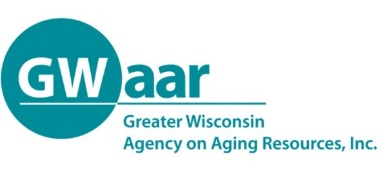 Caregiver Coalition Project IdeasOutreach ProjectsBookmarks with “Are You a Caregiver” quiz and local contact information, distribute to local libraries at the check-out desk Create and maintain a Facebook page or websiteCaregiver newsletter – members can take turns contributing informationProvide regular caregiver-focused articles to local newspaperDisplay caregiver information at clinics, hospitals, libraries, etc. for a week or two at a timeCreate email list of caregivers – send monthly email with resources, and reminders about support groups, classes and upcoming eventsPartnership BuildingOutreach to health professionals Create packets/folders of information for them to give to caregivers Caregiver Information Packet distributed to all churches and faith-based communities Partner with library to create “caregiver kits” with activities to engage the older person/person with dementia to be checked out by caregivers.Work with community-based facilities on creating a transfer form to ensure good communication between facilities and the hospital to decrease readmission rates.Education for CaregiversCaregiver Conference and Vendor FairPowerful Tools for Caregivers classes and/or supplemental curriculum, Managing StressIndependence Your Way – vendor fair displaying local resources of coalition members (and others) offering support to caregiversSkills Fair for Caregivers – provide hands-on education/training for caregivers on various topics – handling medications, oral care, incontinence management, stress surveys, food care, bathing/personal care, transfers, safety devices, etc. Final Affairs programOne-time or Series of educational opportunities with speakers on variety of topicsBrain Health – Dementia Q/A session with an elder law attorneyAdvance Directives presentation (funeral home director)Q/A session with a pharmacistDMV employee – aging and drivingCaregiver BurnoutCooking for the Caregiver - nutritionEducation for ProfessionalsEmployer OutreachMembers take turns meeting with local businesses – offer Lunch ‘n Learns and/or a meeting with HR to explain Caregiver issues and resourcesBring information to Employee Wellness Fairs of local larger employersConduct an Employed Caregiver Survey (use survey developed by UW Extension)Monthly spotlight of a current coalition member or community resource (law enforcement, fire/rescue, ombudsman, facilities, etc) to give overview of their services and how they see what’s happening in the communitySupport for CaregiversStart a new Caregiver Support Group, Men’s Group, Grief Support Group or Coffee Hour – members can take turns organizing the topics and speakersCaregiver Café’s can be a nice alternative to a support group as they are time limited (i.e. 4 sessions) and are more educational/discussion focused Plan social events for caregiver-care partner to attend together Holiday Respite Day – provide transportation to shopping mall and respite so caregivers can get holiday shopping doneStart a Music and Memory program for people in their homes.Host a tour of local facilities – nursing home, assisted living, memory care, etc. – offer to have coalition member tour facilities with caregivers if placement is in the futureArt Journaling class for CaregiversYoga for CaregiversFile of Life: Program designed to provide emergency personnel with the necessary medical data to begin immediate treatment.Plan nurturing event for caregiversCaregiver appreciation luncheon or caregiver picnicSelect a caregiver each month to be honored in newsletter and/or receive a small giftHost a paint party, jewelry making or comedian for caregiversThe Caregiver’s Approach to Memory and Merriment – a workshop designed to help caregivers survive the holiday season (based on the 12 days of Christmas)SPARK (museum project)  https://www.alz.org/sewi/in_my_community_19695.aspRaise Community AwarenessDementia Friends – members can become Champions and offer Information Sessions around the community.  This can be a good precursor to Dementia Friendly Business training.Participate with the Memory Walk and/or Longest Day activitiesCreate an Annual Report of members and activities your coalition does and share it widelyProvide caregiver books to “little libraries” and local libraries – host a book discussion about the donated caregiver books Community Caregiver Needs Assessment – implement a survey to understand needs of local caregivers – follow up with focus group to address identified needsDementia Friendly InitiativesMembers take turns doing dementia friendly business trainingProvide training for law enforcement and EMSAll agencies commit to being dementia friendly – staff training and environmentStart a memory café –agencies rotate planning activitiesHost “Steering into the Skid” and other plays followed by discussionHost a Virtual Dementia Tour or Dementia LivePurple Tube Project (similar to File of Life, but with dementia focus)